Начало формыКонец формыПрикреплённые файлыдоговоры.zip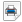 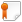 